REPORT ON INTERNSHIP COMPLETIONSTUDENT DETAILSName and surname:	Student ID no.:	 Field of study: Electronics and TelecommunicationsSpecialization:	Semester:	6Academic year: ENTERPRISE DETAILSName of Enterprise: Address: Place of Internship: DETAILS OF ENTERPRISE REPRESENTATIVE (internship supervisor on behalf of the enterprise)Name and surname of Internship Supervisor in behalf of the Enterprise: Position / Department: E-mail address: Contact phone number (business): PLACE AND DATE OF INTERNSHIPPlace of Internship: Start date of Internship: End date of Internship: Working hours per week: List of departments / positions where the student intern worked:- - Description of the Enterprise (e.g. type of activity, range of products manufactured or services provided):
*cross out unnecessary informationDESCRIPTION OF ACTIVITIES CARRIED OUT BY THE STUDENT DURING THE INTERNSHIPWeekly Internship Summary: Week 1Weekly Internship Summary: Week 2Weekly Internship Summary: Week 3Weekly Internship Summary: Week 4ATTENTION!The number of weeks should be adjusted to the length required in the programme of studies.………………….………..                     	                       Date and Student signature DURING THE INTERNSHIP, THE FOLLOWING LEARNING OUTCOMES HAVE BEEN ACHIEVED(PLEASE MARK THE APPROPRIATE COLUMN WITH X):………………………..…………..                        Signature and stamp ofthe Internship Supervisor on behalf of the EnterpriseI confirm that the learning outcomes provided for the internship have been achieved.                  	                                                                        ………………………..……….. Signature of Internship Supervisor 
         on behalf of the University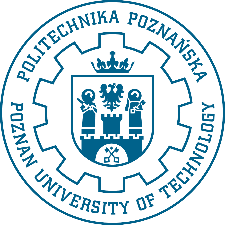 POZNAN UNIVERSITY OF TECHNOLOGY Faculty of Computing and Telecommunications Attachment no. 8From date:          To date: From date:          To date: From date:          To date: No.DateList of assignments1.2.3.4.5.From date:          to date: From date:          to date: From date:          to date: No.DateList of assignments1.2.3.4.5.From date:          to date: From date:          to date: From date:          to date: No.DateList of assignments1.2.3.4.5.From date:          to date: From date:          to date: From date:          to date: No.DateList of assignments1.2.3.4.5.LEARNING EFFECTYESNOKnowledge (at least two YES)Knowledge (at least two YES)Knowledge (at least two YES)Basic knowledge on running a business.XThe student has knowledge, together with a necessary practical background, of basic and major courses  taught in the Electronics and Telecommunications study field.Basic knowledge on the design, construction and repair of electronic, optical and optical electronic devices.Knowledge on the development and modification of computer programs.Basic knowledge on the design, configuration and use of network devices and measurement of network parameters.In-depth knowledge on data security and network security.Skills (at least two YES)Skills (at least two YES)Skills (at least two YES)Is able to put into practice the principles of health and safety at work related to the profession of telecommunications engineer and has the necessary preparation to work in business organizations.XThe student is able to practically apply the knowledge gained during the academic curriculum.Skills in the design, construction and measurement of digital, optical and optical electronic circuits.Skills in the development and testing of IT applications.Skills in the configuration of network devices and measurement of signals in networks.Skills in ensuring data security in a computer network and secure data transfer.Social competence (at least two YES)Social competence (at least two YES)Social competence (at least two YES)Demonstrates responsibility and professionalism in solving technical problems. Is able to participate in collaborative projects.XDemonstrates  responsibility for designed electronic and telecommunication systems. Is aware of the hazards they pose for individuals and communities if they are improperly designed or produced.Correctly interprets and resolves dilemmas related to working in the field of electronics and telecommunications. Is able to think and act in a businesslike way.